Картотекадомашних заданий для автоматизации звука [Л] логопед Мигуля Е.А.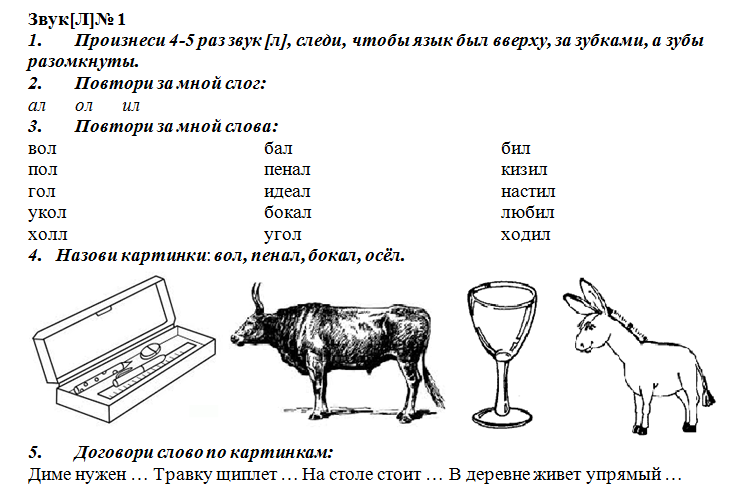 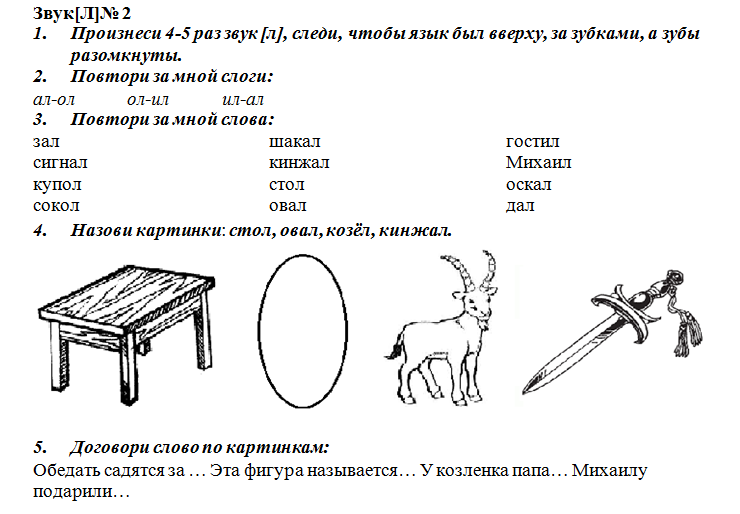 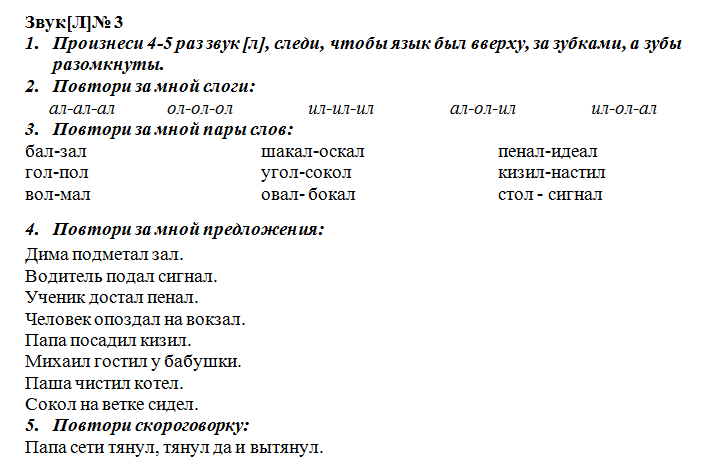 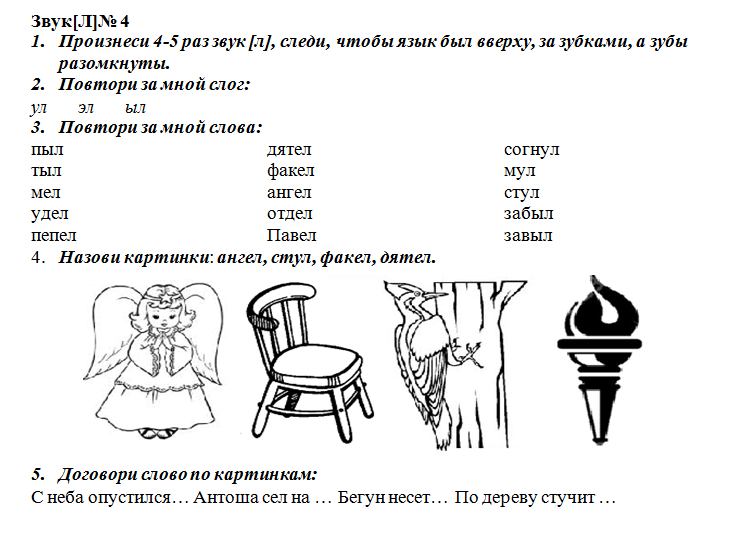 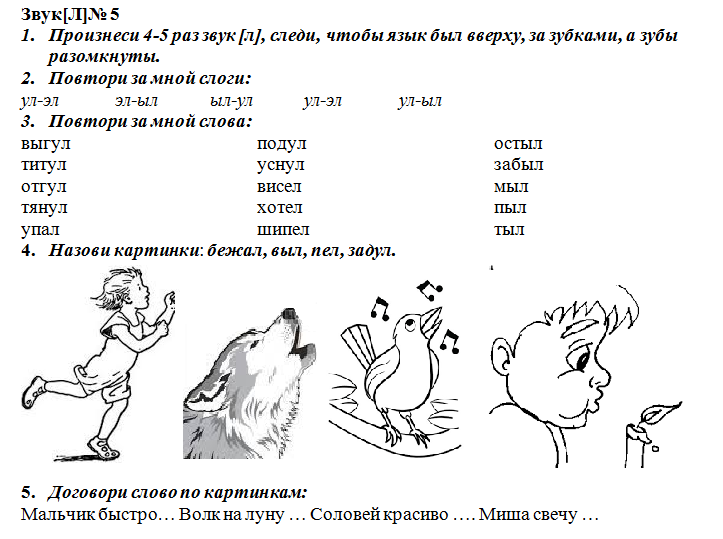 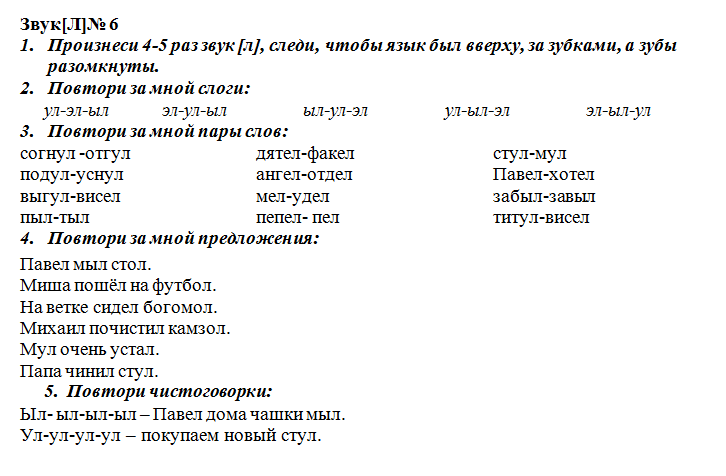 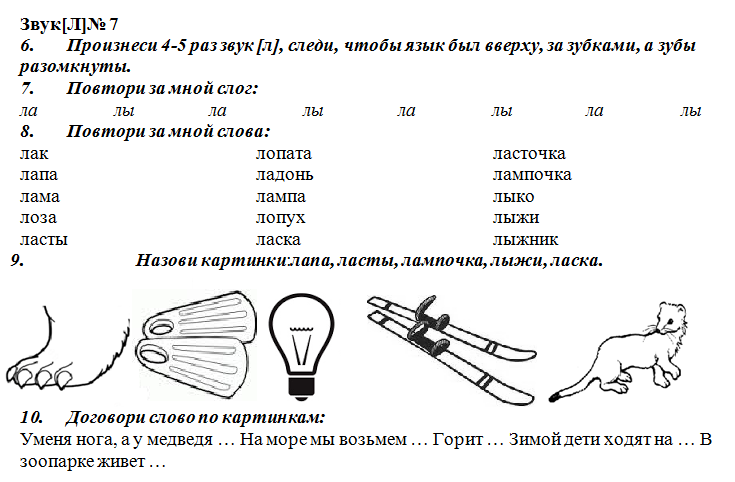 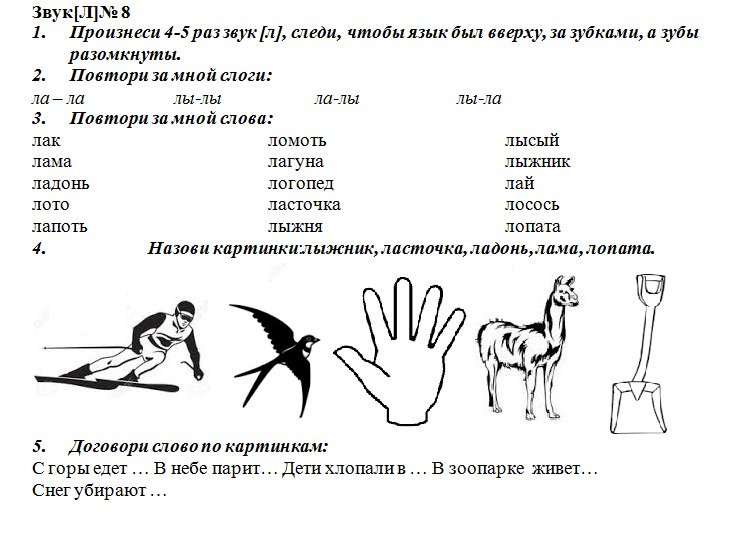 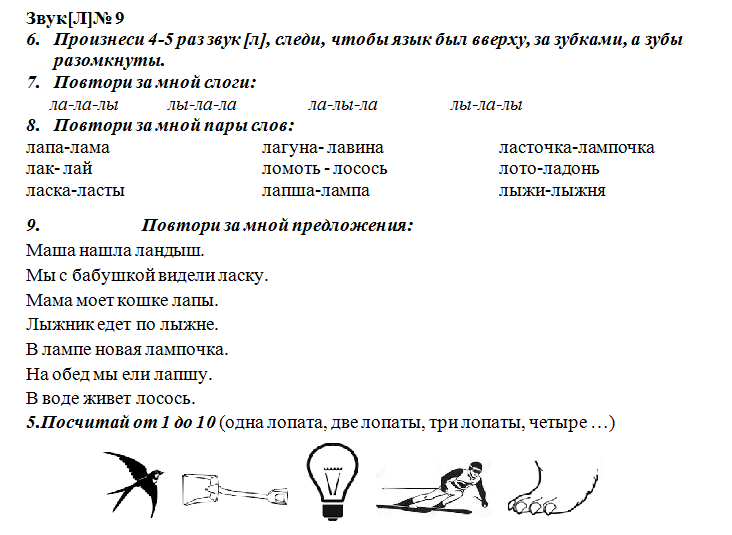 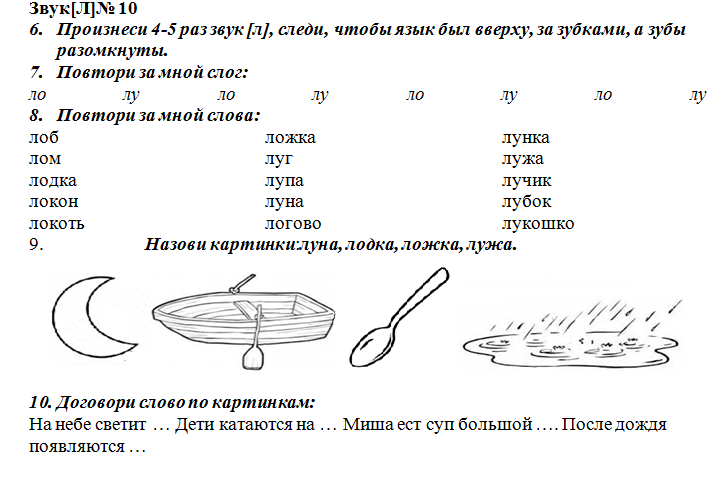 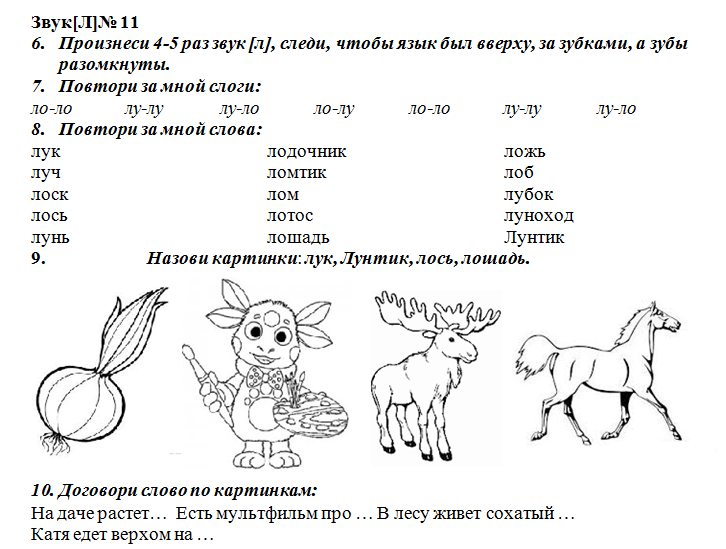 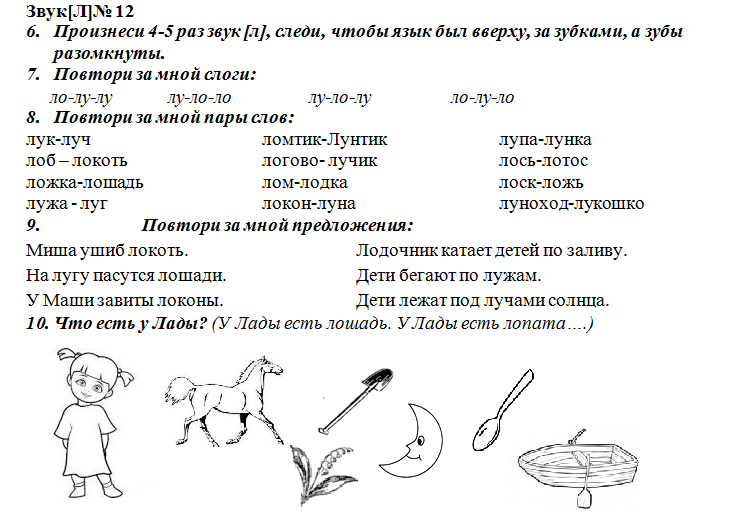 